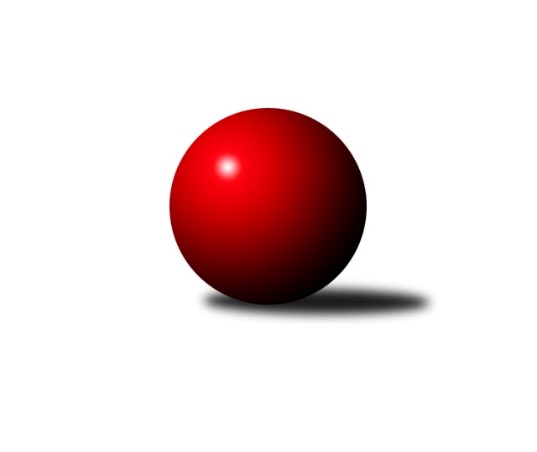 Č.7Ročník 2016/2017	18.11.2016Nejlepšího výkonu v tomto kole: 1663 dosáhlo družstvo: TJ Spartak Bílovec˝B˝Meziokresní přebor - Nový Jičín, Přerov, Vsetín 2016/2017Výsledky 7. kolaSouhrnný přehled výsledků:TJ Nový Jičín˝C˝	- Kelč˝B˝	4:2	1613:1576	5.0:3.0	16.11.TJ Spartak Bílovec˝B˝	- TJ Frenštát p.R.˝A˝	5:1	1663:1567	5.0:3.0	17.11.TJ Odry ˝B˝	- TJ Nový Jičín˝B˝	4.5:1.5	1637:1476	6.0:2.0	18.11.Tabulka družstev:	1.	TJ Odry ˝B˝	7	7	0	0	35.5 : 6.5 	41.0 : 15.0 	 1664	14	2.	Kelč˝B˝	7	4	0	3	24.5 : 17.5 	29.5 : 26.5 	 1583	8	3.	TJ Nový Jičín˝C˝	7	4	0	3	21.0 : 21.0 	29.5 : 26.5 	 1504	8	4.	TJ Frenštát p.R.˝A˝	7	3	0	4	20.0 : 22.0 	28.5 : 27.5 	 1590	6	5.	TJ Spartak Bílovec˝B˝	7	3	0	4	19.0 : 23.0 	27.0 : 29.0 	 1542	6	6.	TJ Nový Jičín˝B˝	7	0	0	7	6.0 : 36.0 	12.5 : 43.5 	 1460	0Podrobné výsledky kola:	 TJ Nový Jičín˝C˝	1613	4:2	1576	Kelč˝B˝	Jana Hrňová	 	 220 	 196 		416 	 2:0 	 380 	 	187 	 193		Josef Chvatík	Eva Telčerová	 	 199 	 187 		386 	 1:1 	 396 	 	197 	 199		Martin Jarábek	Iva Volná	 	 217 	 200 		417 	 1:1 	 401 	 	197 	 204		Jan Mlčák	Petr Hrňa	 	 199 	 195 		394 	 1:1 	 399 	 	212 	 187		Marie Pavelkovározhodčí: Nejlepší výkon utkání: 417 - Iva Volná	 TJ Spartak Bílovec˝B˝	1663	5:1	1567	TJ Frenštát p.R.˝A˝	Michal Kudela	 	 212 	 210 		422 	 2:0 	 390 	 	200 	 190		Milan Kučera	Jaroslav Černý *1	 	 203 	 195 		398 	 0:2 	 429 	 	221 	 208		Zdeněk Bordovský	Rostislav Klazar	 	 221 	 187 		408 	 2:0 	 345 	 	183 	 162		Martin Vavroš	Ota Beňo	 	 222 	 213 		435 	 1:1 	 403 	 	189 	 214		Zdeněk Bordovskýrozhodčí: střídání: *1 od 51. hodu Miloš ŠrotNejlepší výkon utkání: 435 - Ota Beňo	 TJ Odry ˝B˝	1637	4.5:1.5	1476	TJ Nový Jičín˝B˝	Ondřej Gajdičiar	 	 235 	 229 		464 	 2:0 	 373 	 	187 	 186		Martin D´Agnolo	Jan Frydrych	 	 207 	 205 		412 	 2:0 	 339 	 	171 	 168		Jiří Hradil	Věra Ovšáková	 	 187 	 184 		371 	 1:1 	 374 	 	200 	 174		Miroslav Bár	Lucie Kučáková	 	 201 	 189 		390 	 1:1 	 390 	 	195 	 195		Jan Schwarzerrozhodčí: Nejlepší výkon utkání: 464 - Ondřej GajdičiarPořadí jednotlivců:	jméno hráče	družstvo	celkem	plné	dorážka	chyby	poměr kuž.	Maximum	1.	Ondřej Gajdičiar 	TJ Odry ˝B˝	428.25	289.0	139.3	4.8	2/3	(464)	2.	Jan Frydrych 	TJ Odry ˝B˝	420.92	299.2	121.8	7.8	3/3	(443)	3.	Daniel Ševčík  st.	TJ Odry ˝B˝	419.00	288.8	130.2	6.4	3/3	(458)	4.	Daniel Malina 	TJ Odry ˝B˝	415.00	285.8	129.2	4.3	3/3	(440)	5.	Miroslav Makový 	TJ Frenštát p.R.˝A˝	410.25	289.3	121.0	6.4	4/5	(415)	6.	Iva Volná 	TJ Nový Jičín˝C˝	409.50	277.4	132.1	5.0	3/3	(421)	7.	Petr Hrňa 	TJ Nový Jičín˝C˝	408.40	278.4	130.0	5.2	2/3	(432)	8.	Rostislav Klazar 	TJ Spartak Bílovec˝B˝	406.17	285.3	120.8	7.0	3/4	(408)	9.	Jiří Janošek 	Kelč˝B˝	406.00	279.9	126.1	5.3	3/4	(419)	10.	Jan Mlčák 	Kelč˝B˝	405.33	273.3	132.0	10.0	3/4	(423)	11.	Marie Pavelková 	Kelč˝B˝	404.29	287.3	117.0	8.1	4/4	(465)	12.	Milan Kučera 	TJ Frenštát p.R.˝A˝	404.07	276.9	127.1	5.1	5/5	(440)	13.	Zdeněk Bordovský 	TJ Frenštát p.R.˝A˝	400.75	281.0	119.8	8.0	4/5	(429)	14.	Věra Ovšáková 	TJ Odry ˝B˝	394.67	280.7	114.0	9.3	3/3	(410)	15.	Martin Jarábek 	Kelč˝B˝	393.75	277.8	116.0	9.4	4/4	(415)	16.	Jan Schwarzer 	TJ Nový Jičín˝B˝	389.42	281.8	107.6	10.8	3/4	(404)	17.	Martin D´Agnolo 	TJ Nový Jičín˝B˝	388.17	266.3	121.9	8.2	4/4	(434)	18.	Přemysl Horák 	TJ Spartak Bílovec˝B˝	387.25	282.9	104.3	13.2	4/4	(431)	19.	Zdeněk Chvatík 	Kelč˝B˝	380.42	279.1	101.3	9.9	4/4	(406)	20.	Eva Telčerová 	TJ Nový Jičín˝C˝	373.22	265.3	107.9	10.2	3/3	(401)	21.	Miloš Šrot 	TJ Spartak Bílovec˝B˝	367.33	274.5	92.8	12.3	3/4	(404)	22.	Miroslav Bár 	TJ Nový Jičín˝B˝	362.33	264.3	98.0	14.2	3/4	(374)	23.	Jiří Hradil 	TJ Nový Jičín˝B˝	343.00	249.0	94.0	15.3	3/4	(354)	24.	Josef Tatay 	TJ Nový Jičín˝C˝	328.33	243.0	85.3	16.0	2/3	(370)		Vojtěch Rozkopal 	TJ Odry ˝B˝	446.00	296.0	150.0	2.0	1/3	(446)		Jana Hrňová 	TJ Nový Jičín˝C˝	413.00	284.4	128.6	3.2	1/3	(442)		Tomáš Binek 	TJ Frenštát p.R.˝A˝	410.11	290.0	120.1	7.3	3/5	(431)		Ota Beňo 	TJ Spartak Bílovec˝B˝	405.17	265.7	139.5	6.5	2/4	(435)		Pavel Šmydke 	TJ Spartak Bílovec˝B˝	402.00	284.0	118.0	9.0	1/4	(402)		Michal Kudela 	TJ Spartak Bílovec˝B˝	390.50	283.0	107.5	9.5	2/4	(422)		Lucie Kučáková 	TJ Odry ˝B˝	390.00	272.0	118.0	9.0	1/3	(390)		Josef Chvatík 	Kelč˝B˝	380.00	259.0	121.0	6.0	1/4	(380)		Emil Rubač 	TJ Spartak Bílovec˝B˝	373.00	251.0	122.0	11.5	2/4	(373)		Pavel Hedviček 	TJ Frenštát p.R.˝A˝	371.50	256.5	115.0	8.5	2/5	(390)		Tomáš Polášek 	TJ Nový Jičín˝B˝	364.75	258.8	106.0	11.5	2/4	(386)		Martin Vavroš 	TJ Frenštát p.R.˝A˝	363.83	269.7	94.2	17.3	3/5	(389)		Petr Tichánek 	TJ Nový Jičín˝B˝	348.75	240.5	108.3	9.3	2/4	(370)		Šárka Pavlištíková 	TJ Nový Jičín˝C˝	343.00	249.0	94.0	13.0	1/3	(343)		Jiří Plešek 	TJ Nový Jičín˝B˝	332.00	247.0	85.0	14.8	2/4	(364)		Jana Hájková 	TJ Nový Jičín˝C˝	310.00	231.0	79.0	23.0	1/3	(310)Sportovně technické informace:Starty náhradníků:registrační číslo	jméno a příjmení 	datum startu 	družstvo	číslo startu
Hráči dopsaní na soupisku:registrační číslo	jméno a příjmení 	datum startu 	družstvo	Program dalšího kola:8. kolo23.11.2016	st	16:30	TJ Frenštát p.R.˝A˝ - TJ Nový Jičín˝C˝	24.11.2016	čt	16:30	Kelč˝B˝ - TJ Odry ˝B˝	24.11.2016	čt	16:30	TJ Nový Jičín˝B˝ - TJ Spartak Bílovec˝B˝	Nejlepší šestka kola - absolutněNejlepší šestka kola - absolutněNejlepší šestka kola - absolutněNejlepší šestka kola - absolutněNejlepší šestka kola - dle průměru kuželenNejlepší šestka kola - dle průměru kuželenNejlepší šestka kola - dle průměru kuželenNejlepší šestka kola - dle průměru kuželenNejlepší šestka kola - dle průměru kuželenPočetJménoNázev týmuVýkonPočetJménoNázev týmuPrůměr (%)Výkon2xOndřej GajdičiarTJ Odry B4642xOndřej GajdičiarTJ Odry B113.844642xOta BeňoBílovec B4352xOta BeňoBílovec B109.524351xZdeněk BordovskýFrenštát A4292xZdeněk BordovskýFrenštát A108.014291xMichal KudelaBílovec B4225xIva VolnáNový Jičín˝C˝106.414175xIva VolnáNový Jičín˝C˝4171xMichal KudelaBílovec B106.254222xJana HrňováNový Jičín˝C˝4162xJana HrňováNový Jičín˝C˝106.16416